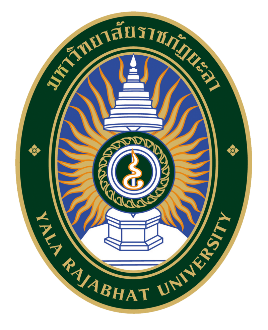 รายงานผลการปฏิบัติงานเตรียมความพร้อมวิชาชีพชั้นปีเป็นฐานด้านธุรกิจ....................... (บริการ/โรงแรม/ท่องเที่ยว เลือกขึ้นอยู่กับแต่ละชั้นปี)นาย/นางสาว   ...............................  รหัสนักศึกษา ..................    สถานที่เตรียมความพร้อมวิชาชีพชั้นปีเป็นฐานบริษัท ..................................................................................หลักสูตรบริหารธุรกิจบัณฑิต สาขาวิชาการจัดการธุรกิจท่องเที่ยว คณะวิทยาการจัดการ มหาวิทยาลัยราชภัฏยะลาปีการศึกษา..............รายงานผลการปฏิบัติงานเตรียมความพร้อมวิชาชีพชั้นปีเป็นฐานด้านธุรกิจ......................... (บริการ/โรงแรม/ท่องเที่ยว ขึ้นอยู่กับแต่ละชั้นปี)นาย/นางสาว   ...............................  รหัสนักศึกษา ..................    สถานที่เตรียมความพร้อมวิชาชีพชั้นปีเป็นฐานบริษัท ..................................................................................หลักสูตรบริหารธุรกิจบัณฑิต สาขาวิชาการจัดการธุรกิจท่องเที่ยว คณะวิทยาการจัดการ มหาวิทยาลัยราชภัฏยะลาปีการศึกษา..............กิติกรรมประกาศ	รายงานผลการเตรียมความพร้อมวิชาชีพชั้นปีเป็นฐานเล่มนี้ ข้าพเจ้าได้เริ่มเตรียมความพร้อมวิชาชีพชั้นปีเป็นฐานตั้งแต่วันที่  ...................... ถึงวันที่ …………….  ผลจากการเตรียมความพร้อมวิชาชีพชั้นปีเป็นฐานในครั้งนี้ ทำให้ข้าพเจ้าได้รับความรู้และทักษะประสบการณ์จริงในการทำงาน ยังถือเป็นการได้ประมวลความรู้ที่ได้ศึกษามาใช้งานได้จริงในการเตรียมความพร้อมวิชาชีพชั้นปีเป็นฐานครั้งนี้ และยังได้รู้ถึงข้อบกพร่องของตัวเองและทำให้เรารู้จักแก้ไขส่วนที่บกพร่องเพื่อให้สามารถทำงานร่วมกับผู้อื่นในสังคมได้  ข้าพเจ้าขอขอบคุณอาจารย์......................................  ที่ช่วยให้การเตรียมความพร้อมวิชาชีพชั้นปีเป็นฐานของข้าพเจ้าสำเร็จ  ตามจุดประสงค์ของหลักสูตร	ขอขอบพระคุณ    (ชื่อบุคคลในสถานที่เตรียมความพร้อมวิชาชีพชั้นปีเป็นฐาน  )   ...............................................................	ขอขอบพระคุณ    (ชื่อบุคคลในสถานที่เตรียมความพร้อมวิชาชีพชั้นปีเป็นฐาน  )   ...............................................................	ขอขอบพระคุณ    (ชื่อบุคคลในสถานที่เตรียมความพร้อมวิชาชีพชั้นปีเป็นฐาน  )   ...............................................................	ผลจากการเตรียมความพร้อมวิชาชีพชั้นปีเป็นฐานในครั้งนี้  ข้าพเจ้าจะนำไปใช้ประโยชน์ในการประกอบอาชีพและให้คำแนะนำนักศึกษารุ่นน้อง  ตลอดจนนำไปประยุกต์ใช้ในการปฏิบัติงานต่อไป					ชื่อนักศึกษาบทคัดย่อ	ในการเตรียมความพร้อมวิชาชีพชั้นปีเป็นฐานครั้งนี้เป็นส่วนหนึ่งของการศึกษาตามหลักสูตรบริหารธุรกิจบัณฑิต สาขาวิชาการจัดการธุรกิจท่องเที่ยว ซึ่งมีวัตถุประสงค์ดังนี้	1.  …………………………………………………………………………………………………………………..	2.  …………………………………………………………………………………………………………………..	3.  …………………………………………………………………………………………………………………..	สถานที่ในการเตรียมความพร้อมวิชาชีพชั้นปีเป็นฐานของข้าพเจ้า  คือ.................................... ซึ่งตั้งอยู่ ถนน...............................  ตำบล.........................  อำเภอ...................  จังหวัด........................รหัสไปรษณีย์...................................โทรศัพท์............ เป็นสถานประกอบการประเภท ...................…………(ธุรกิจบริการ/โรงแรม/ท่องเที่ยว เลือกอย่างใดอย่างหนึ่ง)	ในส่วนของข้าพเจ้าได้เตรียมความพร้อมวิชาชีพชั้นปีเป็นฐานในตำแหน่ง...................................  ซึ่งมีหน้าที่ดังนี้	1.  …………………………………………………………………………………………………………………..	2.  …………………………………………………………………………………………………………………..	3.  …………………………………………………………………………………………………………………..	ผลจากการเตรียมความพร้อมวิชาชีพชั้นปีเป็นฐานในครั้งนี้ทำให้ข้าพเจ้าได้ประสบการณ์และความรู้ใหม่ ๆ ดังนี้	1.  …………………………………………………………………………………………………………………..	2.  …………………………………………………………………………………………………………………..	3.  …………………………………………………………………………………………………………………..สารบัญเรื่อง										        หน้ากิตติกรรมประกาศ									กบทคัดย่อ										ขสารบัญ											คบทที่  1  บทนำ									  		1.1  ความเป็นมาและความสำคัญของการเตรียมความพร้อมวิชาชีพชั้นปีเป็นฐาน	1.2  วัตถุประสงค์ของการเตรียมความพร้อมวิชาชีพชั้นปีเป็นฐาน1.3  ประโยชน์ที่คาดว่าจะได้รับบทที่  2  เอกสารประกอบการบูรณาการวิชาการที่เกี่ยวข้อง	2.1  วิชา...................................	2.2  วิชา...................................บทที่  3  บริบทของสถานประกอบการ	3.1  ชื่อและที่อยู่ของสถานประกอบการ	3.2  วิสัยทัศน์/พันธกิจ/เป้าหมาย/ภารกิจ	3.3  การบริหารของสถานประกอบการบทที่  4  ผลของการเตรียมความพร้อมวิชาชีพชั้นปีเป็นฐาน4.1  การบันทึกการเตรียมความพร้อมวิชาชีพชั้นปีเป็นฐานในแต่ละสัปดาห์4.2  ผลการเตรียมความพร้อมวิชาชีพชั้นปีเป็นฐานในแต่ละสัปดาห์4.3  สรุปทักษะจากการปฏิบัติงานสารบัญ (ต่อ)เรื่อง										        หน้าบทที่  5  สรุปผล อภิปรายผลและข้อเสนอแนะ	5.1  วัตถุประสงค์ของการเตรียมความพร้อมวิชาชีพชั้นปีเป็นฐาน5.2  ขั้นตอนการดำเนินการเตรียมความพร้อมวิชาชีพชั้นปีเป็นฐาน5.3  สรุปผลการเตรียมความพร้อมวิชาชีพชั้นปีเป็นฐาน5.4  อภิปรายผล5.5  ปัญหาอุปสรรคและข้อเสนอแนะ	5.6  การวิเคราะห์จุดแข็ง จุดอ่อน โอกาส อุปสรรค ของสถานประกอบการ	5.7  ข้อเสนอแนะที่เป็นประโยชน์ต่อนักศึกษาฝึกประสบการณ์ในรุ่นต่อไปบรรณานุกรมภาคผนวก	ภาคผนวก  ก	ประวัติผู้เตรียมความพร้อมวิชาชีพชั้นปีเป็นฐาน	ภาคผนวก  ข	ภาพประกอบสถานประกอบการ	ภาคผนวก  ค	ภาพการปฏิบัติงาน	ภาคผนวก  ง	อื่น ๆ			- โปรแกรมทัวร์หรือรายละเอียดที่จัดขึ้นระหว่างฝึก			- แบบฟอร์มต่าง ๆ ที่ใช้ในสถานประกอบการ			- ประโยคหรือคำศัพท์ภาษาต่างประเทศที่ใช้ในระหว่างการฝึกบทที่ 1บทนำ1.1 ความเป็นมาและความสำคัญของการเตรียมความพร้อมวิชาชีพชั้นปีเป็นฐาน(ให้นักศึกษาเขียนความเป็นมาและความสำคัญของการเตรียมความพร้อมวิชาชีพชั้นปีเป็นฐาน โดยสามารถค้นดูได้จากหลักสูตรของการเรียน ซึ่งนักศึกษาสามารถเพิ่มเติมได้  โดยใช้ความคิดของตนเอง).........................................................................................................................................................................................................................................................................................................................1.2 วัตถุประสงค์ของการเตรียมความพร้อมวิชาชีพชั้นปีเป็นฐาน1.2.1 เพื่อให้นักศึกษาได้เข้าใจขั้นตอนและกระบวนการปฏิบัติงานจากสถานประกอบการ และเกิดทักษะในการปฏิบัติงาน1.2.2 เพื่อบูรณาการความรู้ที่เรียนมานำไปประยุต์ใช้และแก้ปัญหาในการปฏิบัติงานจริงได้อย่างเหมาะสม1.2.3 เพื่อสร้างประสบการณ์และพัฒนาวิชาชีพตามความเป็นจริงในสถานประกอบอาชีพในอนาคตต่อไป1.2.4 นักศึกษาจะได้ทราบถึงปัญหาต่าง ๆ ที่เกิดขึ้นในขณะปฏิบัติงานและสามารถใช้สติปัญญาแก้ไขได้อย่างมีเหตุผล มีความกล้าแสดงออก และนำความคิดสร้างสรรค์ไปใช้ประโยชน์ได้อย่างเหมาะสม1.2.5 เพื่อฝึกให้นักศึกษามีความรับผิดชอบต่อหน้าที่ เคารพระเบียนวินัย และทำงานร่วมกันได้อย่างมีประสิทธิภาพ1.2.6 นักศึกษามีมนุษยสัมพันธ์และสามารถทำงานร่วมกับผู้อื่นได้ดี1.2.7 เพื่อให้นักศึกษามีเจตคติที่ดีต่อการทำงาน เพื่อเป็นแนวทางในการประกอบอาชีพต่อไปภายหลังจากสำเร็จการศึกษา1.2.8 เพื่อสร้างสัมพันธภาพที่ดีระหว่างมหาวิทยาลัยกับสถานประกอบการเอกชน และหน่วยงานรัฐบาล1.3 ประโยชน์ที่คาดว่าจะได้รับจากการเตรียมความพร้อมวิชาชีพชั้นปีเป็นฐาน(ประโยชน์ที่นักศึกษาคาดว่าจะได้รับหลังจากเตรียมความพร้อมวิชาชีพชั้นปีเป็นฐานในสถานประกอบการแห่งนี้ มีอะไรบ้าง ให้นักศึกษาเขียนเป็นข้อ ๆ ตามความคิดตนเอง)1.3.1 .............................................................................................................................................1.3.2 .............................................................................................................................................1.3.3 .............................................................................................................................................1.3.4 .............................................................................................................................................บทที่  2เอกสารและการบูรณาการวิชาการที่เกี่ยวข้อง	ในการเตรียมความพร้อมวิชาชีพชั้นปีเป็นฐาน ตามหลักสูตรบริหารธุรกิจบัณฑิต สาขาวิชาการจัดการธุรกิจท่องเที่ยว ข้าพเจ้าได้ศึกษาวัตถุประสงค์ของหลักสูตรและได้ดำเนินการเตรียมความพร้อมวิชาชีพชั้นปีเป็นฐาน ซึ่งสถานประกอบการของข้าพเจ้า  คือ....................  ตั้งอยู่................  ตำบล………  อำเภอ…………..  จังหวัด................... ตลอดระยะเวลาการเตรียมความพร้อมวิชาชีพชั้นปีเป็นฐานของข้าพเจ้าได้บูรณาการการเตรียมความพร้อมวิชาชีพชั้นปีเป็นฐาน ให้สอดคล้องกับสาขาวิชาที่กำลังศึกษาและรายวิชาดังต่อไปนี้2.1 วิชา.......................	ข้าพเจ้าได้นำความรู้วิชา.........................มาใช้ในการเตรียมความพร้อมวิชาชีพชั้นปีเป็นฐานให้เกิดประโยชน์ คือ.................. 2.2 วิชา.......................	ข้าพเจ้าได้นำความรู้วิชา.........................มาใช้ในการเตรียมความพร้อมวิชาชีพชั้นปีเป็นฐานให้เกิดประโยชน์ คือ.................. 2.3 วิชา.......................	ข้าพเจ้าได้นำความรู้วิชา.........................มาใช้ในการเตรียมความพร้อมวิชาชีพชั้นปีเป็นฐานให้เกิดประโยชน์ คือ.................. 2.4 วิชา.......................	ข้าพเจ้าได้นำความรู้วิชา.........................มาใช้ในการเตรียมความพร้อมวิชาชีพชั้นปีเป็นฐานให้เกิดประโยชน์ คือ.................. บทที่ 3บริบทของสถานประกอบการ	ในการดำเนินการเตรียมความพร้อมวิชาชีพชั้นปีเป็นฐาน ตามหลักสูตรบริหารธุรกิจบัณฑิต สาขาวิชาการจัดการธุรกิจท่องเที่ยว ซึ่งเป็นส่วนหนึ่งของรายวิชา 3157455 เตรียมเตรียมความพร้อมวิชาชีพชั้นปีเป็นฐานทางด้านการท่องเที่ยว ข้าพเจ้าได้ดำเนินการตามขั้นตอนต่อไปนี้3.1 ชื่อและที่อยู่ของสถานประกอบการ  3.2 วิสัยทัศน์/พันธกิจ/เป้าหมาย/ภารกิจ3.3 การบริหารงานของสถานประกอบการ3.3.1 โครงสร้างของสถานประกอบการ3.3.2 ความสำคัญของแต่ละฝ่าย/แผนก3.3.3 หน้าที่และความรับผิดชอบของพนักงานในแต่ละฝ่าย3.3.4 คุณภาพการบริการดังมีรายละเอียดดังนี้3.1 ชื่อและที่อยู่ของสถานประกอบการชื่อหน่วยงาน : .....................................................................................................................(ภาษาไทย)                  .................................................................................................................(ภาษาอังกฤษ)ที่อยู่หน่วยงาน : .....................................................................................................................................โทรศัพท์ : ................................................................ โทรสาร : .............................................................อีเมล : ....................................................................................................................................................Website / Page / Facebook: ……………………………………………………………………………………………….ประวัติสถานประกอบการสถานที่ตั้งของสถานประกอบการ (วาดแผนที่โดยสังเขป)3.2 วิสัยทัศน์/พันธกิจ/เป้าหมาย/ภารกิจ	วิสัยทัศน์  (Vision) ................................................................................................................................................................................................................................................................................................................................................................................................................................................................................................	พันธกิจ  (Mission)  ................................................................................................................................................................................................................................................................................................................................................................................................................................................................................................	วัตถุประสงค์  (Objective)  ................................................................................................................................................................................................................................................................................................................................................................................................................................................................................................	ภารกิจ  (Function)   ................................................................................................................................................................................................................................................................................................................................................................................................................................................................................................3.3 การบริหารงานของสถานประกอบการ	3.3.1 โครงสร้างของสถานประกอบการ	3.3.2 ความสำคัญของแต่ละฝ่าย/แผนก	3.3.3 หน้าที่และความรับผิดชอบของพนักงานในแต่ละฝ่าย	3.3.4 คุณภาพการบริการบทที่  4ผลของการเตรียมความพร้อมวิชาชีพชั้นปีเป็นฐาน	ในการเตรียมความพร้อมวิชาชีพชั้นปีเป็นฐานของข้าพเจ้า.................................ได้ฝึกปฏิบัติงานในสถานประกอบการ...........   ซึ่งได้ปฏิบัติงานตั้งแต่วันที่..................... ถึงวันที่......................  ดังรายการปฏิบัติงานดังนี้	4.1 การบันทึกงานในแต่ละสัปดาห์	4.2 ผลการเตรียมความพร้อมวิชาชีพชั้นปีเป็นฐานในแต่ละสัปดาห์4.3 สรุปทักษะจากการปฏิบัติงาน	ดังมีรายละเอียดดังนี้4.1  การบันทึกงานในแต่ละสัปดาห์	1) การปฏิบัติงานในสัปดาห์ที่ 1    ระหว่างวันที่...........................ถึงวันที่.........................มีรายการปฏิบัติดังนี้ (นักศึกษาจะต้องเขียนรายละเอียดขั้นตอนการเตรียมความพร้อมวิชาชีพชั้นปีเป็นฐานตั้งแต่สัปดาห์แรกของการฝึก จนถึงสัปดาห์สุดท้ายของการเตรียมความพร้อมวิชาชีพชั้นปีเป็นฐานโดยแต่ละสัปดาห์สรุปเพียงสาระสำคัญของการเตรียมความพร้อมวิชาชีพชั้นปีเป็นฐาน)	……………………………………………………………………………………………………………………………..…..………………………………………………………..…………………………………………………………………………………….ปัญหาอุปสรรค………………………………………………………………………………….....................................…….วิธีแก้ไขปัญหา………………………………………......................................……………………………………………….	2) การปฏิบัติงานในสัปดาห์ที่ 2    ระหว่างวันที่...........................ถึงวันที่.........................มีรายการปฏิบัติดังนี้ (นักศึกษาจะต้องเขียนรายละเอียดขั้นตอนการเตรียมความพร้อมวิชาชีพชั้นปีเป็นฐานตั้งแต่สัปดาห์แรกของการฝึก จนถึงสัปดาห์สุดท้ายของการเตรียมความพร้อมวิชาชีพชั้นปีเป็นฐานโดยแต่ละสัปดาห์สรุปเพียงสาระสำคัญของการเตรียมความพร้อมวิชาชีพชั้นปีเป็นฐาน)	……………………………………………………………………………………………………………………………..…..………………………………………………………..…………………………………………………………………………………….ปัญหาอุปสรรค………………………………………………………………………………….....................................…….วิธีแก้ไขปัญหา………………………………………......................................……………………………………………….	3) การปฏิบัติงานในสัปดาห์ที่ 3    ระหว่างวันที่...........................ถึงวันที่.........................มีรายการปฏิบัติดังนี้ (นักศึกษาจะต้องเขียนรายละเอียดขั้นตอนการเตรียมความพร้อมวิชาชีพชั้นปีเป็นฐานตั้งแต่สัปดาห์แรกของการฝึก จนถึงสัปดาห์สุดท้ายของการเตรียมความพร้อมวิชาชีพชั้นปีเป็นฐานโดยแต่ละสัปดาห์สรุปเพียงสาระสำคัญของการเตรียมความพร้อมวิชาชีพชั้นปีเป็นฐาน)	……………………………………………………………………………………………………………………………..…..………………………………………………………..…………………………………………………………………………………….ปัญหาอุปสรรค………………………………………………………………………………….....................................…….วิธีแก้ไขปัญหา………………………………………......................................……………………………………………….	4) การปฏิบัติงานในสัปดาห์ที่ 4    ระหว่างวันที่...........................ถึงวันที่.........................มีรายการปฏิบัติดังนี้ (นักศึกษาจะต้องเขียนรายละเอียดขั้นตอนการเตรียมความพร้อมวิชาชีพชั้นปีเป็นฐานตั้งแต่สัปดาห์แรกของการฝึก จนถึงสัปดาห์สุดท้ายของการเตรียมความพร้อมวิชาชีพชั้นปีเป็นฐานโดยแต่ละสัปดาห์สรุปเพียงสาระสำคัญของการเตรียมความพร้อมวิชาชีพชั้นปีเป็นฐาน)	……………………………………………………………………………………………………………………………..…..………………………………………………………..…………………………………………………………………………………….ปัญหาอุปสรรค………………………………………………………………………………….....................................…….วิธีแก้ไขปัญหา………………………………………......................................……………………………………………….4.2  ผลการเตรียมความพร้อมวิชาชีพชั้นปีเป็นฐานในแต่ละสัปดาห์ผลการปฏิบัติงานในสัปดาห์ที่ 1 ถึง สัปดาห์ที่ 8  ระหว่างวันที่ ……………………… ถึงวันที่ ……………………… มีผลการปฏิบัติดังนี้ 1) ………………………………………………………………………………………………2) ………………………………………………………………………………………………3) ………………………………………………………………………………………………4) ………………………………………………………………………………………………5) ………………………………………………………………………………………………6) ………………………………………………………………………………………………4.3 สรุปทักษะจากการปฏิบัติงานบทที่ 5สรุป อภิปรายผล ข้อเสนอแนะ	จากการเตรียมความพร้อมวิชาชีพชั้นปีเป็นฐานตลอดหลักสูตรเป็นระยะเวลา 8 สัปดาห์ ตั้งแต่ ……………………… ถึงวันที่ ………………………   ข้าพเจ้าขอสรุป อภิปรายผล และข้อเสนอแนะดังต่อไปนี้	5.1 วัตถุประสงค์ของการเตรียมความพร้อมวิชาชีพชั้นปีเป็นฐาน	5.2 ขั้นตอนการดำเนินการเตรียมความพร้อมวิชาชีพชั้นปีเป็นฐาน	5.3 สรุปผลการเตรียมความพร้อมวิชาชีพชั้นปีเป็นฐาน	5.4 อภิปรายผล	5.5 ปัญหาอุปสรรค และข้อเสนอแนะ	      5.5.1 ปัญหาอุปสรรค	      5.5.2 ข้อเสนอแนะในการนำวิชาความรู้จากการเตรียมความพร้อมวิชาชีพชั้นปีเป็นฐานไปประกอบอาชีพ	      5.5.3 ข้อเสนอแนะในการเตรียมความพร้อมวิชาชีพชั้นปีเป็นฐานครั้งต่อไป	5.6 การวิเคราะห์จุดแข็ง จุดอ่อน โอกาส อุปสรรคของหน่วยงานที่นักศึกษาเข้ารับการเตรียมความพร้อมวิชาชีพชั้นปีเป็นฐาน	      5.6.1 จุดแข็ง	      5.6.2 จุดอ่อน	      5.6.3 โอกาส	      5.6.4 อุปสรรค	5.7 ข้อเสนอแนะที่เป็นประโยชน์ต่อนักศึกษาฝึกประสบการณ์ในรุ่นต่อไป	      5.7.1 เนื้อหาวิชาที่ควรสอนเพิ่มเพื่อประสิทธิภาพการฝึกประสบการณ์	      5.7.2 ข้อเสนอแนะอื่น ๆ	ดังมีรายละเอียดดังนี้5.1 วัตถุประสงค์ของการเตรียมความพร้อมวิชาชีพชั้นปีเป็นฐาน5.1.1 เพื่อให้นักศึกษาได้เข้าใจขั้นตอนและกระบวนการปฏิบัติงานจากสถานประกอบการ และเกิดทักษะในการปฏิบัติงาน5.1.2 เพื่อบูรณาการความรู้ที่เรียนมานำไปประยุต์ใช้และแก้ปัญหาในการปฏิบัติงานจริงได้อย่างเหมาะสม5.1.3 เพื่อสร้างประสบการณ์และพัฒนาวิชาชีพตามความเป็นจริงในสถานประกอบอาชีพในอนาคตต่อไป5.1.4 นักศึกษาจะได้ทราบถึงปัญหาต่าง ๆ ที่เกิดขึ้นในขณะปฏิบัติงานและสามารถใช้สติปัญญาแก้ไขได้อย่างมีเหตุผล มีความกล้าแสดงออก และนำความคิดสร้างสรรค์ไปใช้ประโยชน์ได้อย่างเหมาะสม5.1.5 เพื่อฝึกให้นักศึกษามีความรับผิดชอบต่อหน้าที่ เคารพระเบียนวินัย และทำงานร่วมกันได้อย่างมีประสิทธิภาพ5.1.6 นักศึกษามีมนุษยสัมพันธ์และสามารถทำงานร่วมกับผู้อื่นได้ดี5.1.7 เพื่อให้นักศึกษามีเจตคติที่ดีต่อการทำงาน เพื่อเป็นแนวทางในการประกอบอาชีพต่อไปภายหลังจากสำเร็จการศึกษา5.1.8 เพื่อสร้างสัมพันธภาพที่ดีระหว่างมหาวิทยาลัยกับสถานประกอบการเอกชน และหน่วยงานรัฐบาล5.2 ขั้นตอนการดำเนินการเตรียมความพร้อมวิชาชีพชั้นปีเป็นฐาน	ข้าพเจ้าศึกษาข้อมูล ความเป็นมาของ………………………ก่อนที่จะเดินทางไปเพื่อติดต่อสอบถามทำเรื่องดำเนินการการขอเตรียมความพร้อมวิชาชีพชั้นปีเป็นฐาน เมื่อติดต่อสอบถามเรียบร้อยแล้วจึงแจ้งทางมหาวิทยาลัย เพื่อทำเรื่องขอจดหมายอนุมัติการออกฝึกประบการณ์วิชาชีพชั้นปีเป็นฐาน และได้รับการปฐมนิเทศก่อนออกเตรียมความพร้อมวิชาชีพชั้นปีเป็นฐานเมื่อได้รับเอกสารทั้งหมดแล้วจึงนำเอกสารทั้งหมดไปแจ้งกับทาง................................................... ในวันที่ ………………………พร้อมกับรายงานตัวเพื่อเริ่มเตรียมความพร้อมวิชาชีพชั้นปีเป็นฐานการเตรียมความพร้อมวิชาชีพชั้นปีเป็นฐานของข้าพเจ้า  เริ่มจาก เดินทางไป……………………… ก่อนเวลา ………………………น. และไปเซ็นชื่อที่สมุดเซ็นชื่อ ของนักศึกษาเตรียมความพร้อมวิชาชีพชั้นปีเป็นฐาน แล้วเข้าทำงานก่อนเวลา ……………………… จากนั้นรอรับคำสั่งการทำงานจากผู้ควบคุมงาน  พักรับประทานอาหารกลางวัน เวลา 12.00 น.  กลับเข้าทำงานก่อนเวลา 13.00 น.  แล้วทำงานที่ได้รับมอบหมายไว้  เมื่อทำงานเสร็จเรียบร้อยหมดทุกอย่างแล้วจึงเดินทางกลับบ้านเวลา ………………………5.3 สรุปผลการเตรียมความพร้อมวิชาชีพชั้นปีเป็นฐาน	ในการเตรียมความพร้อมวิชาชีพชั้นปีเป็นฐานครั้งนี้ ข้าพเจ้าได้เข้ารับการเตรียมความพร้อมวิชาชีพชั้นปีเป็นฐานที่ ……………………… ได้แบ่งออกเป็นฝ่ายมีทั้งหมด ……………………… ฝ่าย/แผนก มีดังนี้  1. ฝ่าย ……………………… 2.ฝ่าย ……………………… 3.ฝ่าย ………………………   	ข้าพเจ้าได้เข้ารับการเตรียมความพร้อมวิชาชีพชั้นปีเป็นฐานที่ ฝ่าย/แผนก………….....……………   ทำให้ข้าพเจ้าได้ประสบการณ์ในการทำงานดังนี้ 1) ……………………………………………………………….  2) ………………………………………………………………. 3) ………………………………………………………….  4) ……………………………………………………………….  5.4 อภิปรายผล	จากการสรุปผลการเตรียมความพร้อมวิชาชีพชั้นปีเป็นฐานดังกล่าวข้างต้นเป็นผลมาจากการปฏิบัติงานที่ได้รับมอบหมายในระหว่างระยะเวลาการเตรียมความพร้อมวิชาชีพชั้นปีเป็นฐานมีดังต่อไปนี้1. ...................................................................................................................................2. ...................................................................................................................................3. ...................................................................................................................................4. ...................................................................................................................................5. ...................................................................................................................................5.5 ปัญหาอุปสรรค และข้อเสนอแนะ	5.5.1 ปัญหาอุปสรรคที่พบ มีดังนี้................................................................................................................................................................................................................................................................................................................................................................................................................................................................................................................................................	5.5.2 ข้อเสนอแนะในการนำวิชาความรู้จากการเตรียมความพร้อมวิชาชีพชั้นปีเป็นฐานไปประกอบอาชีพ................................................................................................................................................................................................................................................................................................................................................................................................................................................................................................................................................	5.5.3 ข้อเสนอแนะในการเตรียมความพร้อมวิชาชีพชั้นปีเป็นฐานครั้งต่อไป ................................................................................................................................................................................................................................................................................................................................................................................................................................................................................................................................................5.6 การวิเคราะห์จุดแข็ง จุดอ่อน โอกาส อุปสรรคของสถานประกอบการ	5.6.1 จุดแข็ง................................................................................................................................................................................................................................................................................................................................................................................................................................................................................................................................................	5.6.2 จุดอ่อน................................................................................................................................................................................................................................................................................................................................................................................................................................................................................................................................................	5.6.3 โอกาส................................................................................................................................................................................................................................................................................................................................................................................................................................................................................................................................................	5.6.4 อุปสรรค................................................................................................................................................................................................................................................................................................................................................................................................................................................................................................................................................5.7 ข้อเสนอแนะที่เป็นประโยชน์ต่อนักศึกษาฝึกประสบการณ์ในรุ่นต่อไป	5.7.1 เนื้อหาวิชาที่ควรสอนเพิ่มเพื่อประสิทธิภาพการฝึกประสบการณ์................................................................................................................................................................................................................................................................................................................................................................................................................................................................................................................................................	5.7.2 ข้อเสนอแนะอื่น ๆ................................................................................................................................................................................................................................................................................................................................................................................................................................................................................................................................................ภาคผนวกภาคผนวก  กประวัติผู้เตรียมความพร้อมวิชาชีพชั้นปีเป็นฐานภาคผนวก  ขภาพประกอบสถานประกอบการภาคผนวก  คภาพการปฏิบัติงาน